    Архангельская область    Приморский район  МУНИЦИПАЛЬНОЕ ОБРАЗОВАНИЕ «ЗАОСТРОВСКОЕ»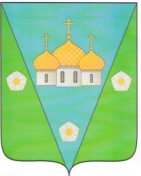  ИНФОРМАЦИОННЫЙ
 В Е С Т Н И К МУНИЦИПАЛЬНОГО  ОБРАЗОВАНИЯ  «ЗАОСТРОВСКОЕ»        «06» июня 2022 г.                                                                          № 72       д. Большое АнисимовоР А З Д Е Л   IРешения муниципального СоветаМО «Заостровское» не нормативногохарактераР А З Д Е Л   IIРешения муниципального Совета МО «Заостровское» нормативного характераАрхангельская областьПриморский муниципальный районМуниципальное образование «Заостровское»Муниципальный Совет пятого созываСедьмая очередная сессияРЕШЕНИЕ 21 апреля 2022 года                                                                                                                              №  24   О внесении изменений в Уставмуниципального образования «Заостровское»В соответствии с Федеральным законом от 06.10.2003 № 131-ФЗ «Об общих принципах организации местного самоуправления в Российской Федерации», с изменениями, внесенными Федеральным законом от 30.04.2021 N 116-ФЗ (ред. от 30.12.2021) "О внесении изменений в отдельные законодательные акты Российской Федерации", а так же принятием областного закона от 8.12.2021 года № 517-30-ОЗ «О внесении изменений в областной закон «О гарантиях осуществления полномочий лиц, замещающих отдельные муниципальные должности муниципальных образований Архангельской области», в целях приведения Устава муниципального образования «Заостровское» в соответствие с законодательством, муниципальный Совет муниципального образования «Заостровское»РЕШАЕТ:1. Внести в Устав муниципального образования «Заостровское», принятый решением муниципального Совета муниципального образования «Заостровское» от 28 декабря 2016 года, зарегистрированный Управлением Министерства юстиции Российской Федерации по Северо-Западному федеральному округу (Управлением Министерства юстиции Российской Федерации по Архангельской области и Ненецкому автономному округу) от 06 апреля 2017 года RU5233032017001, следующие изменения1.1 Изложить подпункт 8 пункта 2 статьи 16 Устава муниципального образования «Заостровское» в новой редакции:  «8) прекращения гражданства Российской Федерации либо гражданства иностранного государства - участника международного договора Российской Федерации, в соответствии с которым иностранный гражданин имеет право быть избранным в органы местного самоуправления, наличия гражданства (подданства) иностранного государства либо вида на жительство или иного документа, подтверждающего право на постоянное проживание на территории иностранного государства гражданина Российской Федерации либо иностранного гражданина, имеющего право на основании международного договора Российской Федерации быть избранным в органы местного самоуправления, если иное не предусмотрено международным договором Российской Федерации;»; 1.2. Изложить подпункт 7 пункта 9 статьи 28 Устава муниципального образования «Заостровское» в новой редакции:«7) прекращения гражданства Российской Федерации либо гражданства иностранного государства - участника международного договора Российской Федерации, в соответствии с которым иностранный гражданин имеет право быть избранным в органы местного самоуправления, наличия гражданства (подданства) иностранного государства либо вида на жительство или иного документа, подтверждающего право на постоянное проживание на территории иностранного государства гражданина Российской Федерации либо иностранного гражданина, имеющего право на основании международного договора Российской Федерации быть избранным в органы местного самоуправления, если иное не предусмотрено международным договором Российской Федерации;».1.3. Дополнить пункт 9 статьи 14 Устава («Главе муниципального образования «Заостровское» в целях эффективного осуществления им своих полномочий за счёт средств местного бюджета муниципального образования «Заостровское» гарантируются») подпунктом 11 следующего содержания: «11) профессиональное развитие, в том числе получение дополнительного профессионального образования, на условиях и в порядке, предусмотренных для муниципальных служащих в Архангельской области.».2. Направить настоящее решение для государственной регистрации в Управление Министерства юстиции Российской Федерации по Архангельской области и Ненецкому автономному округу в порядке, установленном Федеральным законом от 21 июля 2005 года № 97-ФЗ «О государственной регистрации уставов муниципальных образований».3. Настоящее решение Муниципального Совета муниципального образования «Заостровское» подлежит официальному опубликованию в бюллетене «Вестник муниципального образования «Заостровское» и размещению на официальном информационном сайте администрации муниципального образования «Заостровское», после его государственной регистрации Управлением Министерства юстиции Российской Федерации по Архангельской области и Ненецкому автономному округу.4. Настоящее решение вступает силу после официального обнародования (опубликования).Председатель                                                              				Т.А. НикитинаГлава муниципального образования                               			А.К. АлимовР А З Д Е Л  IIIПостановления и распоряжения             администрации муниципального образования «Заостровское»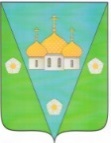 АДМИНИСТРАЦИЯМУНИЦИПАЛЬНОЕ ОБРАЗОВАНИЕ «ЗАОСТРОВСКОЕ»ПОСТАНОВЛЕНИЕ23 мая 2022 г.                                                                                                                                 № 54д. Большое Анисимово О заключении концессионного соглашения в отношении объектов централизованных систем холодного водоснабжения и водоотведения, расположенных на территории деревень Большое Анисимово, Рикасово и Кипарово сельского поселения «Заостровское» Приморского муниципального района Архангельской областиВ соответствии с Федеральным законом от 21 июля 2005 года 
№ 115-ФЗ «О концессионных соглашениях», Федеральным законом от 6 октября 2003 года № 131-ФЗ «Об общих принципах организации местного самоуправления в Российской Федерации», уставом муниципального образования «Заостровское» Приморского муниципального района Архангельской области, администрация муниципального образования «Заостровское» Приморского муниципального района Архангельской области постановляет:	1. Провести открытый конкурс на право заключения концессионного соглашения в отношении объектов холодного водоснабжения и водоотведения, находящихся в собственности муниципального образования «Заостровское» Приморского муниципального района Архангельской области (далее – концессионное соглашение).              	2. В целях проведения конкурса установить:                                                               	2.1. Условия концессионного соглашения в соответствии со статьями 10 
и 42 Федерального закона от 21 июля 2005 года № 115-ФЗ «О концессионных соглашениях» согласно Приложению № 1 к настоящему постановлению.	2.2. Критерии конкурса и параметры критериев конкурса согласно Приложению № 4 к настоящему постановлению.	3. Сообщение о проведении конкурса опубликовать в бюллетене «Информационный вестник муниципального образования «Заостровское», разместить на официальном сайте для размещения информации о проведении торгов (http://torgi.gov.ru), а также на официальном сайте администрации муниципального образования «Заостровское» ( https://zaostrovskoe.ru) в порядке, установленном законом, не менее чем за 30 рабочих дней до даты истечения срока представления заявок на участие в конкурсе.	4. Определить орган, уполномоченный на разработку и утверждение конкурсной документации, внесение изменений в конкурсную документацию, создание конкурсной комиссии по проведению конкурса, утверждение персонального состава конкурсной комиссии по проведению конкурса – администрация муниципального образования «Заостровское» Приморского муниципального района Архангельской области.	5. Установить задание и основные мероприятия по реконструкции объекта концессионного соглашения (Приложение № 3 к настоящему постановлению) 
и минимально допустимые плановые значения показателей деятельности концессионера (Приложения № 6.1, № 6.2 к настоящему постановлению). 	6. Установить требование об указании участниками конкурса в составе конкурсного предложения мероприятий по реконструкции объекта концессионного соглашения, обеспечивающих достижение предусмотренных заданием целей и минимально допустимых плановых значений показателей деятельности концессионера, с описанием основных характеристик этих мероприятий.	7. Установить обязанности Архангельской области, участвующей 
в концессионном соглашении в качестве самостоятельной стороны, согласно Приложению № 5 к настоящему постановлению.	8. Постановление вступает в силу со дня его официального опубликования. 	9. Контроль за исполнением настоящего постановления возложить 
на руководителя муниципального казенного учреждения муниципального образования «Заостровское» «Заостровский обслуживающий центр» Г.В. Смолину.Глава муниципального образования                                                       А.К. АлимовАДМИНИСТРАЦИЯМУНИЦИПАЛЬНОЕ ОБРАЗОВАНИЕ «ЗАОСТРОВСКОЕ»ПОСТАНОВЛЕНИЕ26 мая 2022 г.                                                                                                                                         № 55д. Большое АнисимовоО внесении изменений в постановление администрации МО «Заостровское»от 26 августа 2021 года № 62 «О выдаче разрешения на размещение объекта»В соответствии с Земельным кодексом Российской Федерации, подпунктом 4.4 пункта 4 части 17 статьи 51 Градостроительного кодекса Российской Федерации, Перечнем видов объектов, размещение которых может осуществляться на землях или земельных участках, находящихся в государственной или муниципальной собственности, без предоставления земельных участков и установления сервитутов, утвержденном Постановлением Правительства РФ от 03.12.2014 № 1300, Градостроительным кодексом Архангельской области от 01.03.2006 № 153-9-ОЗ, постановлением Правительства Архангельской области от 17.03.2015 № 103-пп «Об утверждении Положения о порядке и условиях размещения объектов, виды которых установлены Правительством Российской Федерации, на землях или земельных участках, находящихся в государственной или муниципальной собственности, без предоставления земельных участков и установления сервитута, публичного сервитута», на основании обращения представителя Общества с ограниченной ответственностью «Газпром межрегионгаз» от 24.05.2022 № ИП-24-01/2026:1. Внести изменения в п.2 постановления администрации МО «Заостровское» от 26 августа 2021 года № 62 «О выдаче разрешения на размещение объекта», заменив слова «на 11 месяцев» на «по 31.10.2022»2. Дополнить постановление администрации муниципального образования «Заостровское» от 26 августа 2021 № 62 расчетом размера платы за размещение объекта на период с 26.07.2022 по 31.10.2022 согласно приложению № 3.Глава муниципального образования                                                                               А.К. Алимов               Приложение № 3 к постановлению администрации муниципального                                                                                                  образования «Заостровское» от 26 августа 2021 года № 62РАСЧЕТ размера платы за размещение объектана период с 26.07.2022 по 31.10.2022Основание расчета:1. Постановление Правительства Архангельской области от 17.03.2015 №103-пп (ред. от 01.06.2021).2. Порядок определения размера арендной платы и платы по соглашениям об установлении сервитутов за земельные участки, государственная собственность на которые не разграничена, и земельные участки, находящиеся в государственной собственности Архангельской области, утв. постановлением Правительства Архангельской области от 15 декабря 2009 года №190-пп (далее – Порядок).А = Ксзу x Ст x Квр x Кинф, где:А - размер арендной платы (руб.);Ксзу - кадастровая стоимость земельного участка (руб.);Ст - ставка арендной платы по видам (группам) разрешенного использования земельного участка (%), которая принимается в размере 1,5 % - в отношении земельных участков, предоставленных для иных видов строительства согласно п.13 Порядка.Квр - коэффициент времени, учитывающий срок использования земель пропорционально количеству дней в календарном году;Кинф - коэффициент инфляционных процессов (1,0783 на 2022 год).Размер платы составит:Размер платы за период с 26.07.2022 по 31.10.2022 составляет 1,00 руб. (один рубль 00 копеек).Плата за размещение объекта за первый год должна быть внесена лицом, получившим разрешение, в срок, не превышающий 30 дней со дня получения разрешения путем перечисления суммы на расчетный счет УФК по Архангельской области  и НАО (администрация МО «Заостровское»), л/с 04243005000) р/с 03100643000000012400, кор/сч 40102810045370000016, Отделение Архангельск Банка России//УФК по Архангельской области и Ненецкому автономному округу г. Архангельск, БИК 011117401, ИНН 2921009628, КПП 292101001,     КБК 11105025100000120.АДМИНИСТРАЦИЯМУНИЦИПАЛЬНОЕ ОБРАЗОВАНИЕ «ЗАОСТРОВСКОЕ»ПОСТАНОВЛЕНИЕ26 мая 2022 г.                                                                                                                                     № 56д. Большое АнисимовоО размере арендной платы по договорам арендынедвижимого имущества муниципального образования «Заостровское» 	В соответствии c ост.51 Федерального закона от 6 октября 2003 года № 131-ФЗ «Об общих принципах организации местного самоуправления в Российской Федерации», постановлением правительства Архангельской области от 1 апреля 2022 года № 196-пп «О  размере арендной платы субъектам малого и среднего предпринимательства по договорам аренды недвижимого имущества, находящегося в государственной собственности Архангельской области», администрация муниципального образования  «Заостровское» ПОСТАНОВЛЯЕТ:1. Установить с 1 марта по 31 декабря 2022 года включительно арендную плату по заключенным договорам аренды муниципального недвижимого имущества, находящегося в собственности муниципального образования «Заостровское», на срок, в размере 1 (один) рубль за 1 квадратный метр площади, переданного в аренду объекта недвижимого имущества, за календарный месяц, если это не приведет к ухудшению для арендатора условий, предусмотренных действующим договором аренды.2. Размер арендной платы, указанный в пункте 1 настоящего постановления, применяется в отношении договоров аренды, заключенных с субъектами малого и среднего предпринимательства, с некоммерческими организациями, включенными в реестр социально ориентированных некоммерческих организаций.3. Обеспечить в течение пяти рабочих дней со дня вступления в силу настоящего постановления уведомление лиц, указанных в пункте 2 настоящего постановления, о возможности снижения арендной платы,.4. Размер арендной платы, указанный в пункте 1 настоящего постановления, применяется по договорам аренды в случае обращения лиц, указанных в пункте 2 настоящего постановления, к арендодателю с заявлением в письменной форме.5. Снижение размера арендной платы за период, указанный в пункте 1 настоящего постановления, применяется к договорам аренды независимо от даты обращения лиц, указанных в пункте 2 настоящего постановления, к арендодателю.6. Действие настоящего постановления распространяется на договоры аренды, заключенные до 1 марта 2022 года7. Настоящее постановление вступает в силу со дня его официального опубликования. Глава муниципального образования                                                                А.К. АлимовАДМИНИСТРАЦИЯМУНИЦИПАЛЬНОЕ ОБРАЗОВАНИЕ «ЗАОСТРОВСКОЕ»ПОСТАНОВЛЕНИЕ27 мая 2022 г.                                                                                                                                      № 57д. Большое АнисимовоО внесении изменений в постановление главы муниципального образования «Заостровское» от 21.04.2016 г. № 26 «Об утверждении схемы размещения нестационарных торговых объектов на территории муниципального образования «Заостровское»В соответствии с Федеральным законом от 06.10.2003 № 131-ФЗ «Об общих принципах организации местного самоуправления в Российской Федерации», Федеральным законом от 28.12.2009 № 381-ФЗ «Об основах государственного регулирования торговой деятельности в Российской Федерации», Порядком разработки и утверждения органом местного самоуправления, определенным в соответствии с Уставом муниципального образования Архангельской области, схемы размещения нестационарных торговых объектов, утвержденным постановлением министерства агропромышленного комплекса и торговли Архангельской области от 09.03.2011 № 1-п, руководствуясь Уставом муниципального образования «Заостровское», постановлением главы муниципального образования «Заостровское» от 25 марта 2021 года № 12 «Об утверждении Порядка размещения нестационарных торговых объектов на территории муниципального образования «Заостровское», размещаемых на земельных участках, находящихся в муниципальной собственности, а также на земельных участках, государственная собственность на которые не разграничена»,  администрация муниципального образования «Заостровское» ПОСТАНОВЛЯЕТ:1. Внести изменения в приложение № 1, утвержденное постановлением главы муниципального образования «Заостровское» от 21.04.2016 г. № 26 «Об утверждении схемы размещения нестационарных торговых объектов на территории муниципального образования «Заостровское» дополнив графу «Специализация объекта» в первой строке «Торговля непродовольственными товарами» словами «и продовольственными».2. Настоящее постановление вступает в силу после его официального опубликования.3. Контроль за исполнением настоящего постановления оставляю за собой.Глава муниципального образования                                                            А.К. АлимовАДМИНИСТРАЦИЯМУНИЦИПАЛЬНОЕ ОБРАЗОВАНИЕ «ЗАОСТРОВСКОЕ»ПОСТАНОВЛЕНИЕ03 июня 2022 г.                                                                                                                                    № 58д. Большое АнисимовоОБ УТВЕРЖДЕНИИ ПОЛОЖЕНИЯ О ПОРЯДКЕ ВЕДЕНИЯ МУНИЦИПАЛЬНОЙ ДОЛГОВОЙ КНИГИ        МУНИЦИПАЛЬНОГО  ОБРАЗОВАНИЯ «ЗАОСТРОВСКОЕ»В соответствии с Бюджетным кодексом Российской Федерации, Федеральным законом от 6 октября 2003 года № 131-ФЗ «Об общих принципах организации местного самоуправления в Российской Федерации», руководствуясь статьей Устава МО «Заостровское», администрация муниципального образования «Заостровское», ПОСТАНОВЛЯЕТ:Утвердить Положение о порядке ведения муниципальной долговой книги муниципального образования «Заостровское» в соответствии с уставом муниципального образования «Заостровское» (приложение 1).Настоящее постановление вступает в силу после дня его опубликования.Глава муниципального образования                                                 А.К. АлимовПОЛОЖЕНИЕО ПОРЯДКЕ ВЕДЕНИЯ МУНИЦИПАЛЬНОЙ ДОЛГОВОЙ КНИГИ МУНИЦИПАЛЬНОГО ОБРАЗОВАНИЯ «ЗАОСТРОВСКОЕ»Настоящим Положением определяется порядок ведения муниципальной долговой книги муниципального образования «Заостровское» в соответствии с уставом муниципального образования «Заостровское» (далее – муниципальная долговая книга), в том числе состав информации, вносимой в муниципальную долговую книгу, порядок и срок ее внесения.Ведение муниципальной долговой книги осуществляет финансовый орган муниципального образования «Заостровское» в соответствии с уставом муниципального образования «Заостровское».Финансовый орган муниципального образования несет ответственность за сохранность, своевременность, полноту и правильность ведения муниципальной долговой книги в соответствии с действующим законодательством, а также за достоверность информации о долговых обязательствах муниципального образования «Заостровское» в соответствии с уставом муниципального образования «Заостровское».Муниципальная долговая книга ведется в электронном виде по форме, установленной в Приложении к настоящему Положению.Муниципальная долговая книга состоит из следующих разделов, соответствующих видам долговых обязательств:долговые обязательства по муниципальным ценным бумагам;долговые обязательства по бюджетным кредитам, привлеченным в местный бюджет от других бюджетов бюджетной системы Российской Федерации;долговые обязательства по кредитам, полученным муниципальным образованием от кредитных организаций;долговые обязательства по муниципальным гарантиям.иные долговые обязательства.Долговое обязательство регистрируется в муниципальной долговой книге в валюте долга.Каждое долговое обязательство регистрируется отдельно и имеет собственный регистрационный номер. Присваиваемый долговому обязательству регистрационный номер состоит из семи знаков в формате «X XX/XXXX», где «X»– порядковый номер раздела муниципальной долговой книги, «XX» – две последние цифры года, в течение которого возникло долговое обязательство,«XXXX» – порядковый номер долгового обязательства в разделе муниципальной долговой книги.Внутри разделов регистрационные записи осуществляются в хронологическом порядке нарастающим итогом.Информация о долговых обязательствах вносится в муниципальную долговую книгу в срок, не превышающий пяти рабочих дней с момента возникновения, изменения или прекращения соответствующего долгового обязательства.Учет долговых обязательств ведется на основании кредитных договоров, договоров о предоставлении бюджетных кредитов, договоров о предоставлении муниципальных гарантий, дополнительных соглашений к соответствующим договорам, правовых актов местной администрации «Заостровское» в соответствии с уставом муниципального образования «Заостровское» об эмиссии отдельного выпуска муниципальных ценных бумаг, а также иных документов, подтверждающих возникновение, изменение, исполнение полностью или частично долгового обязательства, в зависимости от вида долгового обязательства.Документы, указанные в пункте 9 настоящего Положения, представляются лицами, их подписавшими, в финансовый орган муниципального образования в течение двух рабочих дней со дня их подписания.Финансовый орган муниципального образования не позднее 1 февраля года, следующего за отчетным, в муниципальной долговой книге, содержащей сведения о долговых обязательствах муниципального образования «Заостровское» в соответствии с уставом муниципального образования «Заостровское» по состоянию на 1 января года, следующего за отчетным, заполняет строки, предназначенные для итоговых показателей по каждому разделу муниципальной долговой книги и по муниципальной долговой книге в целом. При этом указанные итоговые показатели, выраженные в различной валюте, указываются отдельно по каждой валюте, в которой выражены соответствующие долговые обязательства.После подсчета итоговых показателей в соответствии с пунктом 11 настоящего Положения, но не позднее 1 февраля года, следующего за отчетным, муниципальная долговая книга печатается на бумажном носителе, подписывается главой муниципального образования «Заостровское» и передается на постоянное хранение в составе годовой отчетности об исполнении бюджета муниципального образования.После выполнения действий, предусмотренных пунктом 12 настоящего Положения, сведения о погашенных долговых обязательствах из муниципальной долговой книги исключаются.Информация о долговых обязательствах, отраженных в муниципальной долговой книге, подлежит передаче в Финансовый отдел МО «Приморский муниципальный район» в объеме, порядке и сроки, установленные Финансовым отделом МО «Приморский муниципальный район».Информация о долговых обязательствах, отраженных в муниципальной долговой книге, юридическим и физическим лицам, являющимся кредиторами муниципального образования «Заостровское» в соответствии с уставом муниципального образования «Заостровское», представляется финансовым органом муниципального образования на основании письменного запроса заинтересованного лица в форме выписки из муниципальной долговой книги в срок, не превышающий пяти рабочих дней со дня получения запроса.АДМИНИСТРАЦИЯМУНИЦИПАЛЬНОЕ ОБРАЗОВАНИЕ «ЗАОСТРОВСКОЕ»ПОСТАНОВЛЕНИЕ03 июня 2022 г.                                                                                                                                    № 59д. Большое АнисимовоОб утверждении размера ежедневной ставки платы за размещение одного объекта разносной и развозной торговли на территории муниципального образования «Заостровское» на 2022 год В соответствии с постановлением администрации муниципального образования «Заостровское» от 25 марта 2021 года № 12 «Об утверждении Порядка размещения нестационарных торговых объектов на территории муниципального образования «Заостровское», местная администрация  ПОСТАНОВЛЯЕТ:1. Утвердить размер ежедневной ставки платы за размещение одного объекта разносной и развозной торговли на территории муниципального образования «Заостровское» на 2022 год в размере 400 рублей.3. Настоящее постановление местной администрации подлежит официальному опубликованию в бюллетене «Вестник муниципального образования «Заостровское» и размещению на официальном информационном сайте администрации муниципального образования «Заостровское».4. Настоящее постановление вступает в силу со дня его официального опубликования.Глава муниципального образования	                                                                            А.К. АлимовАДМИНИСТРАЦИЯМУНИЦИПАЛЬНОЕ ОБРАЗОВАНИЕ «ЗАОСТРОВСКОЕ»РАСПОРЯЖЕНИЕ23 мая 2022 г.                                                                                                                                      № 57д. Большое АнисимовоО создании конкурсной комиссии по проведению конкурса на право заключения концессионного соглашения в отношении централизованных систем холодного водоснабжения и водоотведения, расположенных на территории деревень Большое Анисимово, Рикасово и Кипарово сельского поселения «Заостровское» Приморского муниципального района Архангельской областиВ соответствии с Федеральным законом от 21 июля 2005 года № 115-ФЗ «О концессионных соглашениях», Федеральным законом от 6 октября 2003 года № 131-ФЗ «Об общих принципах организации местного самоуправления в Российской Федерации», постановлением администрации муниципального образования «Заостровское» от 23 мая 2022 года № 54 «О заключении концессионного соглашения в отношении централизованных систем холодного водоснабжения и водоотведения, расположенных на территории деревень Большое Анисимово, Рикасово 
и Кипарово сельского поселения «Заостровское» Приморского муниципального района Архангельской области»:1. Создать конкурсную комиссию и утвердить ее персональный состав в соответствии с приложением № 1 к настоящему распоряжению. 2. Утвердить положение о конкурсной комиссии по проведению конкурса на право заключения концессионного соглашения в отношении централизованных систем холодного водоснабжения и водоотведения, расположенных на территории деревень Большое Анисимово, Рикасово и Кипарово сельского поселения «Заостровское» Приморского муниципального района Архангельской области, в соответствии с приложением № 2 к настоящему распоряжению. 3. Контроль над исполнением настоящего постановления оставляю за собой. Глава муниципального образования                                                                А.К. АлимовСостав конкурсной комиссии по проведению конкурса на право заключения концессионного соглашения в отношении централизованных систем холодного водоснабжения и водоотведения, расположенных на территории деревень Большое Анисимово, Рикасово и Кипарово сельского поселения «Заостровское» Приморского муниципального района Архангельской областиПредседатель комиссии:  Алимов А.К. – глава муниципального образования «Заостровское»Члены комиссии: Евсеев Александр Владиславович – консультант – юрист местной администрации;Смолина Галина Витальевна – руководитель муниципального казённого учреждения муниципального образования «Заостровское» «Заостровский обслуживающий центр»;Горулева Анна Вячеславовна – заместитель главы – главный бухгалтер.Секретарь комиссии: Гаврыш Оксана Олеговна – заместитель главы местной администрации. Положение о конкурсной комиссии по проведению конкурса на право заключения концессионного соглашения в отношении централизованных систем холодного водоснабжения и водоотведения, расположенных на территории деревень Большое Анисимово, Рикасово и Кипарово сельского поселения «Заостровское» Приморского муниципального района Архангельской областиОбщие положения	1.1. Настоящее Положение о конкурсной комиссии по проведению конкурса на право заключения концессионного соглашения (далее - Положение) в отношении централизованных систем холодного водоснабжения и водоотведения, расположенных на территории деревень Большое Анисимово,Рикасово и Кипарово сельского поселения «Заостровское» Приморского муниципального района Архангельской области, определяет понятие, цели создания, функции, состав, и порядок деятельности комиссии, а также порядок принятия и оформления решений конкурсной комиссии (далее – Конкурсная комиссия). 1.2. Конкурсная комиссия создана для проведения конкурса на право заключения концессионного соглашения, оценки заявок, определения заявителей, прошедших процедуру предварительного отбора, оценки конкурсных предложений, определения победителя конкурса и принятия решений в соответствии с настоящим Положением.  1.3. Разработка конкурсной документации, опубликование и размещение сообщения о проведении конкурса на право заключения концессионного соглашения проводится самим Организатором конкурса. 	1.4. Конкурсная комиссия руководствуется принципами обеспечения справедливых конкурентных условий, равного отношения к претендентам, объективной оценки заявок и конкурсных предложений и достаточной прозрачности процедур конкурса. Правовое регулирование	2.1. Комиссия в своей деятельности руководствуется Федеральным законом от 21.07.2005г. № 115-ФЗ «О концессионных соглашениях» (далее -  Закон о концессионных соглашениях), конкурсной документацией и настоящим Положением.Цели и задачи конкурсной комиссии	3.1. Конкурсная комиссия создается в целях определения участников, подведения итогов и определения победителя конкурса на право заключения концессионного соглашения в отношении централизованных систем холодного водоснабжения и водоотведения, расположенных на территории деревень Большое Анисимово, Рикасово и Кипарово сельского поселения «Заостровское» Приморского муниципального района Архангельской области. 	3.2. Исходя из целей деятельности конкурсной комиссии, определенных в п. 3.1 настоящего Положения (далее по тексту ссылки на разделы, пункты и подпункты относятся исключительно к настоящему Положению), в задачи конкурсной комиссии входит:1) обеспечение единства экономического пространства на территории Российской Федерации;2) расширение возможностей для получения физическими и юридическими лицами прав в отношении муниципального имущества; 3) развитие добросовестной конкуренции; 4) обеспечение гласности и прозрачности при передаче прав в отношении муниципального имущества, предотвращение коррупции и других злоупотреблений; 	5) обеспечение объективности при рассмотрении и оценке заявок на участие в конкурсе, конкурсных предложений на участие в конкурсе на право заключения концессионного соглашения муниципального имущества. Порядок формирования конкурсной комиссии	4.1. Комиссия является коллегиальным органом Организатора конкурса. 	4.2. Персональный состав конкурсной комиссии, в том числе Председатель комиссии (далее по тексту – Председатель), утверждаются распоряжением администрации муниципального образования «Заостровское».  	4.3. В состав конкурсной комиссии входят не менее пяти человек – членов Комиссии. 	4.4. Членами конкурсной комиссии, независимыми экспертами не могут быть граждане, представившие заявки на участие в конкурсе или состоящие в штате организаций, представивших заявки на участие в конкурсе, либо граждане, являющиеся акционерами (участниками) этих организаций, членами их органов управления или аффилированными лицами участников конкурса. В случае выявления в составе конкурсной комиссии, независимых экспертов таких лиц Концедент заменяет их иными лицами.  	4.5. Замена члена конкурсной комиссии осуществляется только по распоряжению администрации муниципального образования «Заостровское» принявшего решение о создании комиссии.  	4.6. Решения конкурсной комиссии принимаются в закрытом заседании, с участием секретаря конкурсной комиссии, путем открытого голосования простым большинством голосов членов конкурсной комиссии, принявших участие в заседании.  4.7. При вскрытии конвертов с заявками на участие в конкурсе вправе присутствовать заявители или их представители. При вскрытии конвертов с конкурсными предложениями вправе присутствовать участники конкурса или их представители, представившие конкурсные предложения.  4.8. При проведении голосования по вопросам, требующим решения большинством голосов, каждый член конкурсной комиссии имеет один голос. В случае равенства числа голосов голос председателя конкурсной комиссии считается решающим. 4.9. При принятии решений в рамках рассмотрения и оценки конкурсных предложений члены конкурсной комиссии действуют в порядке, установленном Законом о концессионных соглашениях. Функции конкурсной комиссииКонкурсная комиссия выполняет следующие функции:1) опубликовывает и размещает сообщение о проведении открытого конкурса; 2) опубликовывает и размещает сообщение о внесении изменений в конкурсную документацию, а также направляет указанное сообщение лицам в соответствии с решением о заключении концессионного соглашения; 3) принимает заявки на участие в конкурсе;  4) предоставляет конкурсную документацию, разъяснения положений конкурсной документации в соответствии со статьей 23 Закона о концессионных соглашениях;  5) осуществляет вскрытие конвертов с заявками на участие в конкурсе, а также рассмотрение таких заявок в порядке, установленном конкурсной документацией;  6) проверяет документы и материалы, представленные заявителями, участниками конкурса в соответствии с требованиями, установленными конкурсной документацией;  7) устанавливает соответствие заявителей и представленных ими заявок на участие в конкурсе требованиям, установленным конкурсной документацией, и соответствие конкурсных предложений критериям конкурса и указанным требованиям;  8) в случае необходимости запрашивает и получает у соответствующих органов и организаций информацию для проверки достоверности представленных заявителями, участниками конкурса сведений; 9) принимает решение о допуске заявителя к участию в конкурсе и о признании заявителя участником конкурса или об отказе в допуске заявителя к участию в конкурсе и направляет заявителю соответствующее уведомление;  10) определяет участников конкурса;    11) направляет участникам конкурса приглашения представить конкурсные предложения, рассматривает и оценивает конкурсные предложения, в том числе осуществляет оценку конкурсных предложений в баллах в соответствии с критериями конкурса, установленными в конкурсной документации; 12) определяет победителя конкурса и направляет ему уведомление о признании его победителем;13) подписывает: - протокол вскрытия конвертов с заявками на участие в конкурсе;- протокол проведения предварительного отбора участников конкурса;- протокол вскрытия конвертов с конкурсными предложениями; - протокол рассмотрения и оценки конкурсных предложений; - протокол о результатах проведения конкурса; 14) уведомляет участников конкурса о результатах проведения конкурса; 15) опубликовывает и размещает сообщение о результатах проведения конкурса.  	5.2.  Руководит деятельностью конкурсной комиссии Председатель конкурсной комиссии, в случае отсутствия Председателя, руководит деятельностью комиссии заместитель Председателя. 	Председатель конкурсной комиссии:1) осуществляет общее руководство работой конкурсной комиссии и обеспечивает выполнение настоящего Положения;2) объявляет заседание правомочным или выносит решение о его переносе из-за отсутствия необходимого количества членов;3) открывает и ведет заседания конкурсной комиссии, объявляет перерывы;4) осуществляет вскрытие конвертов с заявками на участие в конкурсе; 5) подписывает протокол вскрытия конвертов с заявками на участие в конкурсе, протокол проведения предварительного отбора участников конкурса, протокол вскрытия конвертов с конкурсными предложениями, протокол рассмотрения и оценки конкурсных предложений, протокол о результатах проведения конкурса; 6) подводит итоги голосования и оглашает принятые решения; 7) ведет переписку от имени конкурсной комиссии, подписывает от имени конкурсной комиссии разъяснения конкурсной документации, а также осуществляет иные действия в соответствии с конкурсной документацией и настоящим Положением;8) дает поручения в рамках своих полномочий членам конкурсной комиссии на совершение действий организационно-технического характера; 9) осуществляет иные действия в соответствии с конкурсной документацией и настоящим Положением. 5.3 Организацию работы конкурсной комиссии осуществляет секретарь конкурсной комиссии. Секретарь конкурсной комиссии: опубликовывает и размещает сообщение о проведении конкурса; 2) опубликовывает и размещает сообщение о внесении изменений в конкурсную документацию, а также направляет указанное сообщение лицам в соответствии с решением о заключении концессионного соглашения; 3) принимает заявки на участие в конкурсе; 4) предоставляет конкурсную документацию; направляет участникам  конкурса приглашения представить конкурсные предложения;5) готовит протоколы вскрытия конвертов с заявками на участие в конкурсе, протокол проведения предварительного отбора участников конкурса, протокол вскрытия конвертов с конкурсными предложениями, протокол рассмотрения и оценки конкурсных предложений, протокол о результатах проведения конкурса; 6) уведомляет участников конкурса о результатах проведения конкурса; 7) опубликовывает и размещает сообщение о результатах проведения конкурса;  8) осуществляет иные действия в соответствии с конкурсной документацией и настоящим Положением. 	5.4. Члены конкурсной комиссии:1) присутствуют на заседаниях конкурсной комиссии и принимают решения по вопросам, отнесенных к компетенции конкурсной комиссии настоящим Положением и конкурсной документацией;2) осуществляют рассмотрение заявок на участие в конкурсе в соответствии с требованиями конкурсной документации и настоящего Положения;3) устанавливают соответствие заявителей и представленных ими заявок на участие в конкурсе требованиям конкурсной документации; 4) принимают решение о допуске заявителя к участию в конкурсе и о признании заявителя участником конкурса или об отказе в допуске заявителя к участию в конкурсе; 5) подписывают протокол вскрытия конвертов с заявками на участие в конкурсе, протокол проведения предварительного отбора участников конкурса, протокол вскрытия конвертов с конкурсными предложениями, протокол рассмотрения и оценки конкурсных предложений, протокол о результатах проведения конкурса; 6) осуществляют иные действия в соответствии с конкурсной документацией и настоящим Положением; 5.5 Члены конкурсной комиссии вправе: 1) знакомиться со всеми представленными на рассмотрение документами и сведениями, составляющими заявку на участие в конкурсе; 2) проверять правильность содержания протокола вскрытия конвертов с заявками на участие в конкурсе, протокола проведения предварительного отбора участников конкурса, протокола вскрытия конвертов с конкурсными предложениями, протокола рассмотрения и оценки конкурсных предложений, протокола о результатах проведения конкурса, в том числе правильность отражения в этих протоколах своего выступления.5.6 Члены конкурсной комиссии не вправе разглашать какую-либо информацию, полученную в ходе проведения конкурса на право заключения концессионного соглашения. Регламент работы конкурсной комиссии	6.1. Работа конкурсной комиссии осуществляется на ее заседаниях. Заседание конкурсной комиссии считается правомочным, если на нем присутствует не менее чем пятьдесят процентов от общего числа ее членов.	6.2. Решения конкурсной комиссии принимаются простым большинством голосов от числа присутствующих на заседании членов. При равенстве голосов голос Председателя является решающим. При голосовании каждый член конкурсной комиссии имеет один голос. Голосование осуществляется открыто. Заочное голосование не допускается.6.3. К участию в деятельности конкурсной комиссии для консультаций могут привлекаться независимые эксперты. Эксперты могут проводить экспертизу заявок и конкурсных предложений. Экспертами являются компетентные физические и юридические лица, специалисты в области экономики и финансов, проектирования, строительства и эксплуатации, связанных с реализацией концессии. Привлечение эксперта конкурсной комиссией осуществляется по согласованию с экспертом. Привлечение экспертов осуществляется по решению конкурсной комиссии. Эксперты представляют письменное заключение к сроку, установленному конкурсной комиссией. Такие заключения могут быть представлены отдельно от каждого эксперта либо в виде общего экспертного заключения от экспертной группы. Экспертное заключение подписывается либо экспертом, либо всеми членами экспертной группы в зависимости от поручений конкурсной комиссии. Конкурсная комиссия может пригласить любого эксперта присутствовать на заседании конкурсной комиссии и дать разъяснения по порядку и результатам проведенной экспертизы. Письменные заключения представляются на рассмотрение каждому члену конкурсной комиссии. Конкурсная комиссия вправе учитывать рекомендации экспертов при принятии решений в ходе конкурса.       6.3. Решения конкурсной комиссии оформляются протоколами, которые подписывают члены конкурсной комиссии, принявшие участие в заседании. В случаях и сроки, предусмотренные Законом о концессионных соглашениях, протоколы конкурсной комиссии размещаются на официальном сайте муниципального образования «Заостровское». 6.4. 	Конкурсная комиссия на основании результатов проведения предварительного отбора участников конкурса принимает решение о допуске заявителя к участию в конкурсе или об отказе в допуске заявителя к участию в конкурсе и оформляет это решение протоколом проведения предварительного отбора участников конкурса.  Протокол подписывается всеми присутствующими на заседании членами конкурсной комиссии в день окончания рассмотрения заявок.  6.5. Конкурсная комиссия на основании результатов рассмотрения конкурсных предложений принимает решение о соответствии или о несоответствии конкурсного предложения требованиям конкурсной документации. Решение об определении победителя конкурса оформляется протоколом рассмотрения и оценки конкурсных предложений.  Конкурсная комиссия не позднее чем через пять рабочих дней со дня подписания протокола рассмотрения и оценки конкурсных предложений подписывает протокол о результатах проведения конкурса. 6.6. В установленных Законом о концессионных соглашениях сроках и случаях конкурсная комиссия публикует необходимые информацию и сведения о ходе и результатах проведения конкурса в официальном печатном издании, а также размещает на официальном сайте муниципального образования. Ответственность членов конкурсной комиссии 	7.1. Члены конкурсной комиссии, виновные в нарушении законодательства Российской Федерации о проведении конкурса на право заключения концессионного соглашения муниципального имущества, несут дисциплинарную, гражданско-правовую, административную, уголовную ответственность в соответствии с законодательством Российской Федерации.Глава муниципального образования                                                            А.К. АлимовАДМИНИСТРАЦИЯМУНИЦИПАЛЬНОЕ ОБРАЗОВАНИЕ «ЗАОСТРОВСКОЕ»РАСПОРЯЖЕНИЕ25 мая 2022 г.                                                                                                                                      № 58д. Большое АнисимовоО завершении отопительного сезона2021 - 2022 годов        В соответствии с пунктом 4 статьи 15 ФЗ Российской Федерации от 06.10.2003 года № 131-ФЗ «Об общих принципах организации местного самоуправления в Российской Федерации», пунктом 12 Правил предоставления коммунальных услуг гражданам, утверждённых Постановлением Правительства Российской Федерации от 23.05.06 № 307, в связи с установлением среднесуточной температуры наружного воздуха, необходимой для окончания отопительного сезона:     1. Завершить отопительный сезон 2021-2022 годов на территории муниципального образования «Заостровское» по централизованным источникам теплоснабжения с 30 мая 2022 года.     2. Организациям коммунального комплекса независимо от форм собственности, приступить к подготовке объектов к отопительному сезону 2022-2023 годов.     3. Опубликовать настоящее постановление в Информационном Вестнике муниципального образования «Заостровское».     4.  Контроль за исполнением настоящего распоряжения возложить на руководителя МКУ «Заостровский обслуживающий центр»  муниципального образования «Заостровское» Смолину Г.В.Глава муниципального образования                                                        А.К. АлимовАДМИНИСТРАЦИЯМУНИЦИПАЛЬНОЕ ОБРАЗОВАНИЕ «ЗАОСТРОВСКОЕ»РАСПОРЯЖЕНИЕ03 июня 2022 г.                                                                                                                                      № 60д. Большое АнисимовоО приватизации муниципального имущества на аукционеВ соответствии со статьей 18 Федерального закона от 21.12.2001 № 178-ФЗ «О приватизации государственного и муниципального имущества», Положением об организации продажи государственного или муниципального имущества на аукционе, Постановлением  Правительства Российской Федерации от 27 августа 2012 года № 860 «Об организации и проведении продажи государственного или муниципального имущества в электронной форме», Уставом муниципального образования «Заостровское», Решением  Совета депутатов муниципального образования «Заостровское» № 25 от 21.04.2022 года «Об утверждении прогнозного плана приватизации муниципального имущества на 2022 год и плановый период 2023 и 2024 годов».1. Осуществить приватизацию муниципального недвижимого имущества муниципального образования «Заостровское» путем проведения аукциона в электронном виде, всего 2 лота, согласно приложению.Начальная цена продажи объектов на основании отчета об оценке ООО «Респект» от  18.05.2022 г.  № 1054/22 – 632 591 (шестьсот тридцать две тысячи пятьсот девяносто один) рубль 00 копеек, без учета НДС;Сумма задатка –20 процентов начальной цены объекта;Шаг аукциона –1 процент начальной цены объекта;Обременение – в соответствии со ст. 30.1 ФЗ от 21.12.2001 N 178-ФЗ «О приватизации государственного и муниципального имущества».2. Описание объектов недвижимости: - объекты имущественного комплекса электросетевого хозяйства, расположенные по адресам: Архангельская область, Приморский район, д. Большое Анисимово и пос. Луговой.3. Опубликовать информационное сообщение о проведении торгов на официальном информационном сайте администрации муниципального образования «Заостровское» и разместить на официальном сайте Российской Федерации в сети "Интернет" для размещения информации о проведении торгов  http://www.torgi.gov.ru и на электронной площадке ЗАО «Сбербанк-АСТ», http://utp.sberbank-ast.ru/AP.4. Контроль за выполнением настоящего распоряжения оставляю за собой.Глава муниципального образования 		                      		А.К. АлимовПриложениек распоряжению главымуниципального образования «Заостровское» № 60 от 03 июня 2022г. Объекты имущественного комплекса электросетевого хозяйства, подлежащие приватизации путем проведения аукциона в электронном видеЛОТ № 1ЛОТ № 2Р А З Д Е Л   IVОфициальные сообщения и материалы, в том числе информационного характерамуниципального Совета и администрацииМО «Заостровское»На территории Архангельской области реализуется пилотный проект «ЭкоБак29»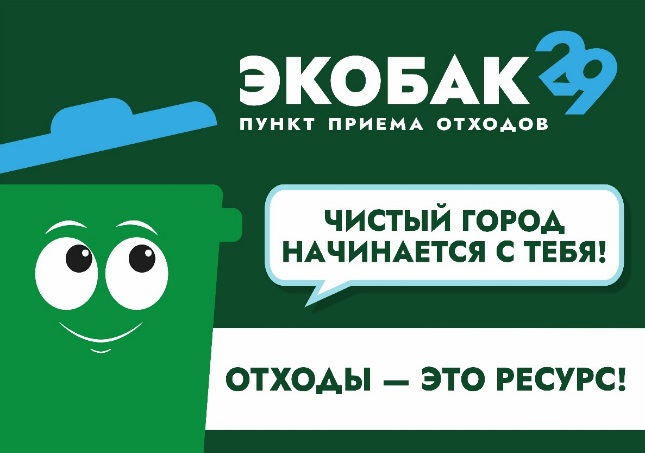          На территории Архангельской области в настоящее время организуется пилотный проект «ЭкоБак29» по реализации пунктов приема раздельного сбора отходов 
от населения на территории Архангельской области.          Основной целью проекта является увеличение доли сбора в регионе вторичного сырья для его дальнейшей переработки.Участники проекта «ЭкоБак29» - индивидуальные предприниматели 
или юридические лица, организующие пункты приема вторичных материальных ресурсов от населения Архангельской области. На территории пунктов приема вторсырья от населения установлены контейнеры для разнообразных отходов: бытовая техника, бумага, картон, стекло, пластик, отработанные автомобильные покрышки, текстиль, пленка.Собранные отходы, по мере их накопления, с площадок напрямую забирают компании сборщики вторсырья и заводы переработчики вторичных материальных ресурсов.Площадки для накопления указанных отходов (не относящихся к твердым коммунальным отходам) являются частью инфраструктуры обращения с отходами 
в Архангельской области, которая базируется на раздельном сборе отходов 
и направлена на увеличение доли перерабатываемых отходов, что является одной 
из основных целей национального проекта «Экология».В настоящее время пункты приема вторичных материальных ресурсов «ЭкоБак29» (далее - пункт приема ЭкоБак29) готовы к реализации на базе организаций ООО «Спектр Плюс» (ул. Полины Осипенко, д. 29) 
и ООО «Утилизационно демонтажная компания» (ул. Ильича, д. 40).ООО «Утилизационно демонтажная компания» принимает на бесплатной основе от населения на переработку такие вторичные материальные ресурсы как: бумага, металл, картон, пластик, пленка, стекло, шины и бытовая техника. Режим работы пункта приема ЭкоБак29: с 10.00 до 19.00, воскресенье выходной.ООО «Спектр Плюс» принимает на переработку бумагу, металл, пластик, пленку, стекло, текстиль, шины и бытовую технику. Режим работы площадки: ежедневно с 10.00 до 19.00. Издатель: Администрация муниципального образования «Заостровское»Адрес издателя: 163515, Архангельская область, Приморский район, д. Большое Анисимово, ул. 60 лет Октября, д. 20Телефон: + 7(8182) 25-42-20mo-zaostr@yandex.ruТираж 3 экземпляраБЕСПЛАТНООГЛАВЛЕНИЕОГЛАВЛЕНИЕОГЛАВЛЕНИЕОГЛАВЛЕНИЕОГЛАВЛЕНИЕ№п/пДата№                                   Наименование№ стр.Раздел I. Решения муниципального Совета МО «Заостровское» не нормативного характераРаздел I. Решения муниципального Совета МО «Заостровское» не нормативного характераРаздел I. Решения муниципального Совета МО «Заостровское» не нормативного характераРаздел I. Решения муниципального Совета МО «Заостровское» не нормативного характера3Раздел II. Решения муниципального Совета МО «Заостровское»нормативного характераРаздел II. Решения муниципального Совета МО «Заостровское»нормативного характераРаздел II. Решения муниципального Совета МО «Заостровское»нормативного характераРаздел II. Решения муниципального Совета МО «Заостровское»нормативного характера4121.04.202224О внесении изменений в Устав муниципального образования «Заостровское»5Раздел III.  Постановления и распоряжения администрации муниципального образования «Заостровское»Раздел III.  Постановления и распоряжения администрации муниципального образования «Заостровское»Раздел III.  Постановления и распоряжения администрации муниципального образования «Заостровское»Раздел III.  Постановления и распоряжения администрации муниципального образования «Заостровское»7      ПОСТАНОВЛЕНИЯ      ПОСТАНОВЛЕНИЯ      ПОСТАНОВЛЕНИЯ      ПОСТАНОВЛЕНИЯ123.05.202254О заключении концессионного соглашения в отношении объектов централизованных систем холодного водоснабжения и водоотведения, расположенных на территории деревень Большое Анисимово, Рикасово и Кипарово сельского поселения «Заостровское» Приморского муниципального района Архангельской области8226.05.202255О внесении изменений в постановление администрации МО«Заостровское» от 26 августа 2021 года № 62 «О выдаче разрешения на размещение объекта»10326.05.202256О размере арендной платы по договорам аренды недвижимого имущества муниципального образования «Заостровское»12427.05.202257О внесении изменений в постановление главы муниципального образования «Заостровское»  от 21.04.2016 г. № 26 «Об утверждении схемы размещения нестационарных торговых объектов на территории муниципального образования «Заостровское»13503.06.202258Об утверждении положения о порядке ведения муниципальной долговой книги муниципального образования «Заостровское»14603.06.202259Об утверждении размера ежедневной ставки платы за размещение одного объекта разносной и развозной торговли на территории муниципального образования «Заостровское» на 2022 год17      РАСПОРЯЖЕНИЯ      РАСПОРЯЖЕНИЯ      РАСПОРЯЖЕНИЯ      РАСПОРЯЖЕНИЯ      РАСПОРЯЖЕНИЯ123.05.202257О создании конкурсной комиссии по проведению конкурса на право заключения концессионного соглашения в отношении централизованных систем холодного водоснабжения и водоотведения, расположенных на территории деревень Большое Анисимово, Рикасово и Кипарово сельского поселения «Заостровское» Приморского муниципального района Архангельской области18225.05.202258О завершении отопительного сезона 2021-2022 годов25303.06.202260О приватизации муниципального имущества на аукционе26Раздел IV.  Официальные сообщения и материалы, в том числе информационного характера муниципального Совета и администрации МО «Заостровское»Раздел IV.  Официальные сообщения и материалы, в том числе информационного характера муниципального Совета и администрации МО «Заостровское»Раздел IV.  Официальные сообщения и материалы, в том числе информационного характера муниципального Совета и администрации МО «Заостровское»Раздел IV.  Официальные сообщения и материалы, в том числе информационного характера муниципального Совета и администрации МО «Заостровское»2816.06.2022Информация управления ЖКХ МО «Приморский муниципальный район» по организации пунктов приема для раздельного сбора отходов 29Кадастровый номер земельного участкаПлощадь земельного участка или части земельного участка, кв.м.Ксзу, руб.СтКинфРазмер платы в год, руб.КврРазмер платы за период с 26.07.2022 по 31.10.2022, руб.29:16:000000:50709676,801,5%1,07831,2498/3651Приложение № 1 к распоряжению администрации муниципального образования «Заостровское» от 23 мая 2022 года № 57Приложение № 2 к распоряжению администрации муниципального образования «Заостровское» от 23 мая 2022 года № 57ОбъектприватизацииАдрес объекта приватизацииКадастровый номерПротяженность, мГод постройки1. Электролиния (ВЛ-0,4кВ) с трансформаторной подстанцией (ТП-160кВ)Архангельская область, Приморский район, дер. Большое Анисимово26:16:000000:780983520052. Земельный участок для эксплуатации электролинии (ВЛ-0,4 кВ) с трансформаторной подстанцией ТП 160кВАрхангельская область, Приморский район, дер. Большое Анисимово29:16:202602:342ОбъектприватизацииАдрес объекта приватизацииКадастровый номерПротяженность, мГод постройки1. Воздушная электролиния от подстанции к жилым домам № 1-8, Архангельская область, Приморский район, п. ЛуговойАрхангельская обл., Приморский район, пос. Луговой29:16:201101:24646819762. Трансформаторная подстанция ТП-400кВААрхангельская обл., Приморский район, пос. Луговой3. Земельный участок для эксплуатации трансформаторной подстанции ТП-400кВАрхангельская обл., Приморский район, пос. Луговой29:16:201101:245